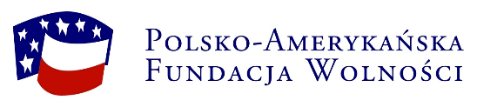 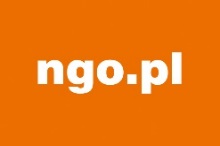 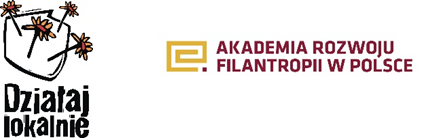 ANKIETA DLA UCZESTNIKÓW SEMINARIUM NGO.PL 
Szanowni Państwo, Odpowiedzi na dwa pytania poniżej pomogą nam w przygotowaniu seminarium tak, aby jak najlepiej dostosować jego treści do Państwa potrzeb.Będziemy wdzięczni za wypełnienie i odesłanie ankiety do 27 czerwca na adres: 
w.zych@opiwpr.org.pl
Jak często i z jakich treści (serwisów) w portalu ngo.pl korzystają Państwo najczęściej?2. Jeden blok podczas seminarium poświęcony będzie konkretnemu zagadnieniu z zakresu komunikacji i promocji (warsztat tematyczny). Proszę zaznaczyć DWA tematy, które są dla Państwa najbardziej interesujące (wstawić X w ostatniej kolumnie):
Zasady współpracy z mediami
jak funkcjonują media, czego potrzebują/oczekują dziennikarze, budowanie bazy mediów, nawiązanie i podtrzymywanie relacji z mediami Jak stworzyć dobry komunikat prasowy
co jest ciekawe/ważne dla odbiorcy, elementy komunikatu, jak stworzyć interesujący tytuł i lead informacjiJak mówić skutecznie do różnych grup odbiorców
analiza odbiorców działań promocyjnych, różnicowanie treści i formy komunikacji w zależności od odbiorców i celówJak ciekawie opowiadać o projekcie
jakim językiem mówić o projekcie, określanie grup odbiorców, wykorzystanie obrazu (zdjęcia, filmy, infografiki)Budowanie wizerunku organizacji
co wpływa na to, jak postrzegana jest organizacja i jej działania, wizerunek organizacji pozarządowych jako całego sektora, komunikowanie efektów, nie tylko potrzeb, tworzenie wiarygodnej wizytówki organizacji